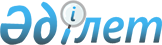 Об утверждении Положения государственного учреждения "Отдел жилищно–коммунального хозяйства города Семей Восточно-Казахстанской области"
					
			Утративший силу
			
			
		
					Постановление акимата города Семей Восточно-Казахстанской области от 01 февраля 2016 года № 132. Зарегистрировано Департаментом юстиции Восточно-Казахстанской области 17 февраля 2016 года № 4405. Утратило силу - постановлением акимата города Семей Восточно-Казахстанской области от 30 июня 2016 года № 1015      Сноска. Утратило силу - постановлением акимата города Семей Восточно-Казахстанской области от 30.06.2016 № 1015.

      Примечание РЦПИ.

      В тексте документа сохранена пунктуация и орфография оригинала.

      В соответствии с пунктом 2 статьи 39 Закона Республики Казахстан от 23 января 2001 года "О местном государственном управлении и самоуправлении в Республике Казахстан", Указом Президента Республики Казахстан от 29 октября 2012 года № 410 "Об утверждении Типового положения государственного органа Республики Казахстан" и во исполнение постановления акимата города Семей от 19 января 2016 года "О некоторых вопросах структуры органов государственного управления", акимат города Семей ПОСТАНОВЛЯЕТ:

      1. Утвердить прилагаемое Положение государственного учреждения "Отдел жилищно–коммунального хозяйства города Семей Восточно-Казахстанской области".

      2. Настоящее постановление вводится в действие по истечении десяти календарных дней после дня его первого официального опубликования.

 Положение о государственном учреждении "Отдел жилищно-коммунального хозяйства города Семей Восточно-Казахстанской области" 1. Общие положения      1. Государственное учреждение "Отдел жилищно-коммунального хозяйства города Семей Восточно-Казахстанской области" является государственным органом Республики Казахстан, осуществляющим руководство в сфере жилищно-коммунального хозяйства города Семей.

      2. Государственное учреждение "Отдел жилищно-коммунального хозяйства города Семей Восточно-Казахстанской области" осуществляет свою деятельность в соответствии с Конституцией и законами Республики Казахстан, актами Президента и Правительства Республики Казахстан, иными нормативными правовыми актами, а также настоящим Положением.

      3. Государственное учреждение "Отдел жилищно-коммунального хозяйства города Семей Восточно-Казахстанской области" является юридическим лицом в организационно-правовой форме государственного учреждения, имеет печати и штампы со своим наименованием на государственном языке, бланки установленного образца, в соответствии с законодательством Республики Казахстан счета в органах казначейства.

      4. Государственное учреждение "Отдел жилищно-коммунального хозяйства города Семей Восточно-Казахстанской области" вступает в гражданско-правовые отношения от собственного имени.

      5. Государственное учреждение "Отдел жилищно-коммунального хозяйства города Семей Восточно-Казахстанской области" имеет право выступать стороной гражданско-правовых отношений от имени государства, в пределах компетенции, установленной законодательством, а также настоящим Положением.

      6. Государственное учреждение "Отдел жилищно-коммунального хозяйства города Семей Восточно-Казахстанской области" по вопросам своей компетенции в установленном законодательством порядке принимает решения, оформляемые приказами руководителя государственного учреждения "Отдел жилищно-коммунального хозяйства города Семей Восточно-Казахстанской области" и другими актами, предусмотренными законодательством Республики Казахстан. 

      7. Структура и лимит штатной численности государственного учреждения "Отдел жилищно-коммунального хозяйства города Семей Восточно-Казахстанской области" утверждаются акиматом города в соответствии с действующим законодательством.

      8. Местонахождение государственного учреждения "Отдел жилищно-коммунального хозяйства города Семей Восточно-Казахстанской области": Республика Казахстан, Восточно-Казахстанская область, город Семей, улица Достоевского, 110, индекс 071400.

      9. Полное наименование государственного органа – государственное учреждение "Отдел жилищно-коммунального хозяйства города Семей Восточно-Казахстанской области".

      10. Настоящее Положение является учредительным документом государственного учреждения "Отдел жилищно-коммунального хозяйства города Семей Восточно-Казахстанской области".

      11. Финансирование деятельности государственного учреждения "Отдел жилищно-коммунального хозяйства города Семей Восточно-Казахстанской области" осуществляется из местного бюджета.

      12. Государственному учреждению "Отдел жилищно-коммунального хозяйства города Семей Восточно-Казахстанской области" запрещается вступать в договорные отношения с субъектами предпринимательства на предмет выполнения обязанностей, являющихся функциями государственного учреждения "Отдел жилищно-коммунального хозяйства города Семей Восточно-Казахстанской области".

 2. Миссия, основные задачи, функции, права и обязанности государственного учреждения "Отдел жилищно-коммунального хозяйства города Семей Восточно-Казахстанской области"      13. Миссия государственного учреждения "Отдел жилищно-коммунального хозяйства города Семей Восточно-Казахстанской области": осуществление государственной политики в сфере жилищно-коммунального хозяйства и благоустройства на территории города.

      14. Задачи государственного учреждения "Отдел жилищно-коммунального хозяйства города Семей Восточно-Казахстанской области":

      1) организация и обеспечение функционирования и развития систем инженерного обеспечения жизнедеятельности города;

      2) взаимодействие с предприятиями коммунальной сферы в вопросах стабилизации уровня и дальнейшего роста качества коммунальных услуг, получаемых населением и учреждениями бюджетной сферы;

      3) обеспечение необходимого уровня благоустройства, санитарного состояния, озеленения и проведения комплекса мероприятий по созданию и поддержанию благоприятной окружающей среды в городе;

      4) организация сноса аварийного и ветхого жилья;

      5) реализация государственных программ на территории города в пределах компетенции, установленной законодательством;

      6) организация мероприятий по сохранению и надлежащей эксплуатации жилищного фонда, обеспечение жильем отдельных категорий граждан в соответствии с законодательством Республики Казахстан.

      15. Функции государственного учреждения "Отдел жилищно-коммунального хозяйства города Семей Восточно-Казахстанской области":

      1) способствование повышению уровня оказываемых коммунальных услуг;

      2) организация строительства, реконструкции и ремонта объектов водоснабжения, канализационных, тепловых, электрических сетей и других объектов жилищно-коммунального хозяйства и благоустройства; 

      3) организация работ по освещению и содержанию сетей уличного освещения, благоустройство и озеленение городских территорий;

      4) организация работ по санитарному содержанию территории города, содержанию мест захоронений и захоронение безродных; 

      5) в пределах полномочий, предоставляемых нормативными правовыми актами, участие в формировании ценовой (тарифной) политики в сфере коммунальных услуг;

      6) разработка планов мероприятий по строительству, реконструкции и капитальному ремонту объектов жилищно-коммунального хозяйства, объектов благоустройства, и осуществление контроля за их исполнением; 

      7) оказание правового и организационного содействия кооперативам собственников квартир и владельцам помещений в вопросах содержания жилых зданий; 

      8) оказание всесторонней помощи и содействия в создании кооперативов собственников помещений и взаимодействие в вопросах поддержки кооперативов собственников квартир и кондоминиумов по содержанию жилых зданий и инженерного оборудования;

      9) разработка рекомендаций, обобщение опыта по внедрению организационных форм содержания и ремонта объектов жилищно-коммунального хозяйства;

      10) заключение договоров найма и приватизации жилья из государственного жилищного фонда, в необходимых случаях принятие мер по признанию нанимателя и членов его семьи утратившими право пользования жилищем из государственного жилищного фонда в порядке, установленном законодательством Республики Казахстан;

      11) проведение инвентаризации жилищного фонда;

      12) обеспечение учета, сохранения и распределения жилья из государственного жилищного фонда;

      13) выявление бесхозяйного, выморочного недвижимого жилого имущества с последующей передачей его в коммунальную собственность города;

      14) подготовка предложений и проектов актов акимата города по предоставлению жилья отдельным категориям граждан в соответствии с законодательством Республики Казахстан;

      15) участие в работе государственных комиссий по приемке в эксплуатацию объектов жилищно-коммунального назначения и благоустройства;

      16) участие в решении вопросов финансового и материального обеспечения целевых программ развития жилищно-коммунального хозяйства, объектов благоустройства города;

      17) выдача актов на снос и на обрезку зеленых насаждений;

      18) принятие участия в комиссиях по приемке выполненных работ по отдельным видам капитального ремонта общего имущества объекта кондоминиума;

      19) осуществление мероприятий по подготовке жилого дома (жилого здания) к сезонной эксплуатации;

      20) разработка проектов нормативных правовых актов акима и акимата города в переделах компетенции учреждения, направление их на научную экспертизу;

      21) представление интересов государства во всех государственных органах при рассмотрении вопросов в пределах компетенции;

      22) осуществление иных функций, предусмотренных действующим законодательством Республики Казахстан.

      16. Права и обязанности государственного учреждения "Отдел жилищно-коммунального хозяйства города Семей Восточно-Казахстанской области":

      1) представлять интересы государства по вопросам государственного жилищного фонда и защищает его имущественные права в судах, организациях всех форм собственности;

      2) вносить предложения акиму города и в исполнительные органы о совершенствовании деятельности в сфере благоустройства;

      3) осуществлять права владения и пользования государственным пакетом акций акционерных обществ и долями участия в товариществах с ограниченной ответственностью, субъекта права государственных юридических лиц, в том числе принимать решения, аналогично компетенции уполномоченных органов соответствующей отрасли согласно законодательству Республики Казахстан о государственном имуществе; 

      4) осуществлять своевременное рассмотрение обращений (писем, жалоб, заявлений, запросов) физических и юридических лиц и принимать по ним решения в пределах компетенции учреждения;

      5) осуществлять правовой мониторинг нормативных правовых актов акима и акимата, разработчиком которых являлось учреждение и своевременно принимать меры по внесению в них изменений и (или) дополнений или признанию их утратившими силу;

      6) осуществлять иные права и выполнять иные обязанности, предусмотренные законодательством Республики Казахстан.

 3. Организация деятельности государственного учреждения "Отдел жилищно-коммунального хозяйства города Семей Восточно-Казахстанской области"      17. Руководство государственным учреждением "Отдел жилищно-коммунального хозяйства города Семей Восточно-Казахстанской области" осуществляется первым руководителем, который несет персональную ответственность за выполнение возложенных на государственное учреждение "Отдел жилищно-коммунального хозяйства города Семей Восточно-Казахстанской области" задач и осуществление им своих функций.

      18. Первый руководитель государственного учреждения "Отдел жилищно-коммунального хозяйства города Семей Восточно-Казахстанской области" назначается на должность и освобождается от должности акимом города.

      19. Первый руководитель государственного учреждения "Отдел жилищно-коммунального хозяйства города Семей Восточно-Казахстанской области" имеет заместителей, которые назначаются на должности и освобождаются от должностей в соответствии с законодательством Республики Казахстан.

      20. Полномочия первого руководителя государственного учреждения "Отдел жилищно-коммунального хозяйства города Семей Восточно-Казахстанской области": 

      1) действует на принципах единоначалия и самостоятельно решает вопросы деятельности учреждения в соответствии с его компетенцией, определяемой законодательством Республики Казахстан и настоящим Положением;

      2) запрашивает и получает в установленном порядке от исполнительных органов материалы, необходимые для решения вопросов, входящих в компетенцию учреждения;

      3) созывает в установленном порядке совещания по вопросам, входящим в компетенцию учреждения, с привлечением представителей заинтересованных организаций;

      4) определяет полномочия работников учреждения;

      5) без доверенности действует от имени учреждения, представляет его интересы во всех организациях; 

      6) заключает договоры; 

      7) выдает доверенности; 

      8) открывает банковские счета и совершает иные сделки в соответствии с законодательством;

      9) утверждает порядок и планы по командировкам, стажировкам, обучению работников в казахстанских и зарубежных учебных центрах и иным видам повышения квалификации работников; 

      10) издает приказы и дает указания, обязательные для всех работников учреждения;

      11) принимает на работу и увольняет с работы работников учреждения;

      12) применяет меры поощрения и налагает дисциплинарные взыскания на работников учреждения;

      13) принимает меры по противодействию коррупции, и несет за это персональную ответственность; 

      14) осуществляет иные полномочия, предусмотренные законодательством Республики Казахстан.

      Исполнение полномочий первого руководителя государственного учреждения "Отдел жилищно-коммунального хозяйства города Семей Восточно-Казахстанской области" в период его отсутствия осуществляется лицом, его замещающим в соответствии с действующим законодательством.

      21. Первый руководитель определяет полномочия своих заместителей в соответствии с действующим законодательством.

 4. Имущество государственного учреждения "Отдел жилищно-коммунального хозяйства города Семей Восточно-Казахстанской области"      22. Государственное учреждение "Отдел жилищно-коммунального хозяйства города Семей Восточно-Казахстанской области" может иметь на праве оперативного управления обособленное имущество в случаях, предусмотренных законодательством.

      Имущество государственного учреждения "Отдел жилищно-коммунального хозяйства города Семей Восточно-Казахстанской области" формируется за счет имущества, переданного ему собственником, и иных источников, не запрещенных законодательством Республики Казахстан.

      23. Имущество, закрепленное за государственным учреждением "Отдел жилищно-коммунального хозяйства города Семей Восточно-Казахстанской области", относится к коммунальной собственности.

      24. Государственное учреждение "Отдел жилищно-коммунального хозяйства города Семей Восточно-Казахстанской области" не вправе самостоятельно отчуждать или иным способом распоряжаться закрепленным за ним имуществом и имуществом, приобретенным за счет средств, выданных ему по плану финансирования, если иное не установлено законодательством.

 5. Реорганизация и упразднение государственного учреждения "Отдел жилищно-коммунального хозяйства города Семей Восточно-Казахстанской области"      25. Реорганизация и упразднение государственного учреждения "Отдел жилищно-коммунального хозяйства города Семей Восточно-Казахстанской области" осуществляются в соответствии с законодательством Республики Казахстан.


					© 2012. РГП на ПХВ «Институт законодательства и правовой информации Республики Казахстан» Министерства юстиции Республики Казахстан
				
      Аким города Семей 

Е. Салимов
Утверждено
 постановлением акимата
 города Семей
 от "01" февраля2016 года 
№ 132